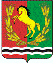 АДМИНИСТРАЦИЯ МУНИЦИПАЛЬНОГО ОБРАЗОВАНИЯ СТАРОМУКМЕНЕВСКИЙ СЕЛЬСОВЕТАСЕКЕЕВСКОГО  РАЙОНА  ОРЕНБУРГСКОЙ  ОБЛАСТИ П О С Т А Н О В Л  Е Н И Е 30.08.2023                                  с.Старомукменево                                    № 96а-п  Об  утверждении  формы  проверочного  листа  (списков  контрольных  вопросов),  применяемого  при  осуществлении  муниципального контроля    на автомобильном транспорте, городском наземном электрическом транспорте и в дорожном хозяйстве в границах населенных пунктов Старомукменевско  сельсовета  Асекеевского  района  Оренбургской  областиВ  соответствии  с  частью  11.3  статьи  9  Федерального  закона  от  26  декабря  2008  г.  №  294-ФЗ  «О  защите  прав  юридических  лиц  и  индивидуальных  предпринимателей  при  осуществлении  государственного  контроля  (надзора)  и  муниципального  контроля»,  постановлением  Правительства  Российской  Федерации  от  13  февраля  2017  г.  №  177  «Об  утверждении  общих  требований  к  разработке  и  утверждению  проверочных  листов  (списков  контрольных  вопросов)»  и  руководствуясь  Уставом  муниципального образования Старомукменевский  сельсовет  Асекеевского  района  Оренбургской  области   постановляет:1. Утвердить  форму  проверочного листа  (списков  контрольных  вопросов),  применяемого  при  осуществлении  муниципального контроля    на автомобильном транспорте, городском наземном электрическом транспорте и в дорожном хозяйстве в границах населенных пунктов Старомукменевского  сельсовета  Асекеевского  района  Оренбургской  области, согласно приложению к настоящему постановлению.            2.  Постановление вступает в силу со дня его подписания и подлежит обнародованию.Глава муниципального образования                                               Р.А.КаюмоваРазослано: прокурору района,   в дело,  Приложение  к  постановлению администрации                                                   муниципального образования Чкаловский сельсовет от    30.08.2023  № 96а- п ФОРМАпроверочного  листа (списка  контрольных  вопросов),применяемого при  осуществлении  муниципального  контроля  на автомобильном транспорте, городском наземном электрическом транспорте и в дорожном хозяйстве в границах населенных пунктов  Старомукменевского  сельсовета Асекеевского района Оренбургской области            Реквизиты правового акта об утверждении настоящей формы проверочного листа (списка контрольных вопросов) (далее - проверочный лист): Постановление администрации Старомукменевского  сельсовета Асекеевского района Оренбургской области от 90.08.2023   № 96а « Об  утверждении  формы  проверочного  листа  (списков  контрольных  вопросов),  применяемого  при  осуществлении  муниципального контроля    на автомобильном транспорте, городском наземном электрическом транспорте и в дорожном хозяйстве в границах населенных пунктов Старомукменевского сельсовета Асекеевского района Оренбургской области.»           Проверочный  лист  (список  контрольных  вопросов),  применяется инспектором  при  проведении  плановых  проверок  в  рамках  осуществления  муниципального  контроля  на автомобильном транспорте, городском наземном электрическом транспорте и в дорожном хозяйстве в границах населенных пунктов Старомукменевского сельсовета Асекеевского района Оренбургской областиКатегория  риска,  класс  (категория)  опасности,  позволяющие  однозначно  идентифицировать  сферу  применения  проверочного  листа:  ______________________________________________________________.Наименование  органа  муниципального  контроля:___________________________________________________________.Объект муниципального контроля, в отношении которого проводится контрольное (надзорное) мероприятие:____________________________________________________________.Фамилия, имя и отчество (при наличии) гражданина или индивидуального предпринимателя, его идентификационный номер налогоплательщика и (или) основной государственный регистрационный номер индивидуального предпринимателя, адрес регистрации гражданина или индивидуального предпринимателя, наименование юридического лица, его идентификационный номер налогоплательщика и (или) основной государственный регистрационный номер, адрес юридического лица (его филиалов, представительств, обособленных структурных подразделений), являющихся контролируемыми лицами:  __________________________________________________________________________________________________________________________________  ____________________________________________________________________________________________________________________________________________________________________________________________________________________________________________________________________________________________________________________________________________________________________________________________________________.Вид  (виды)  деятельности  юридических  лиц,  физических лиц  их  типов  и  (или)  отдельных  характеристик:_____________________________________________________________.Место  проведения  плановой  проверки  с  заполнением  проверочного  листа  и(или)  указание  на  используемые  юридическим  лицом,  индивидуальным  предпринимателем  производственные  объекты:  __________________________________________________________________.Реквизиты  распоряжения  о  проведении  плановой  проверки: __________________________________________________________________.Учетный  номер  плановой  проверки  и  дата  присвоения  учетного  номера  проверки  в  едином  реестре  проверок:  _____________________________________________________________.Должность,  фамилия  и  инициалы  должностного  лица  администрации Старомукменевского  сельсовета Асекеевского района Оренбургской области,  проводящего  плановую проверку  и  заполняющего  проверочный  лист:  _____________________________________________________________.Перечень  вопросов,  отражающих  содержание  обязательных  требований  и  (или)  требований,  установленных законодательством,  муниципальными  правовыми  актами,  ответы  на  которые  однозначно  свидетельствуют  о  соблюдении  или  несоблюдении  юридическим  лицом,  физическим лицом  обязательных  требований,  составляющих  предмет  проверки:  Пояснения и дополнения по вопросам, содержащимся в перечне:__________________________________________________________________________ ___________________________________________________________________________________________________________________________________________________________________________________________________________________________________________________________________________________________________________________________________________________________________________________________________________
Подписи лица (лиц), проводящего (проводящих) проверку:Должность    ____________________________________                   /Ф.И.О.Должность    ____________________________________                   /Ф.И.О.
С проверочным листом ознакомлен(а):
___________________________________________________________________________(фамилия, имя, отчество (в случае, если имеется), должность руководителя,иного должностного лица или уполномоченного представителя юридическоголица, индивидуального предпринимателя, его уполномоченного представителя)"__" ____________________ 20__ г.       _________________________________________                                                                                                                                                                                     ( подпись)
Отметка об отказе ознакомления с проверочным листом:_______________________________________________________________________________(фамилия, имя, отчество (в случае, если имеется), уполномоченногодолжностного лица (лиц), проводящего проверку)"__" ____________________ 20__ г.                    _________________________________________                                                                                                                                                                                             (подпись)
Копию проверочного листа получил(а):
___________________________________________________________________________(фамилия, имя, отчество (в случае, если имеется), должность руководителя,иного должностного лица или уполномоченного представителя юридическоголица, индивидуального предпринимателя, его уполномоченного представителя)"__" ____________________ 20__ г.                    _________________________________________                                                                                                                        (подпись)
Отметка об отказе получения проверочного листа:___________________________________________________________________________(фамилия, имя, отчество (в случае, если имеется), уполномоченногодолжностного лица (лиц), проводящего проверку)"__" ____________________ 20__ г.                   _________________________________________                                                                                                                            (подпись)QR-кодНа документы, оформляемые контрольным (надзорным) органом, наносится QR-код, сформированный единым реестром, обеспечивающий переход на страницу в информационно-телекоммуникационной сети "Интернет", содержащую запись единого реестра о профилактическом мероприятии, контрольном (надзорном) мероприятии в едином реестре, в рамках которого составлен документ. При использовании для просмотра информации QR-кода сведения отображаются без ограничений доступа к ним, предусмотренных приложением к настоящим ПравиламN п/пВопрос, отражающий содержание обязательных требований Вывод о выполнении установленных требованийВывод о выполнении установленных требованийВывод о выполнении установленных требованийВывод о выполнении установленных требованийВывод о выполнении установленных требованийВывод о выполнении установленных требованийВывод о выполнении установленных требованийВывод о выполнении установленных требованийВывод о выполнении установленных требованийВывод о выполнении установленных требованийВывод о выполнении установленных требованийРеквизиты нормативных правовых актов, с указанием их структурных единиц, которыми установлены обязательные требования, требования, установленные муниципальными правовыми актамиРеквизиты нормативных правовых актов, с указанием их структурных единиц, которыми установлены обязательные требования, требования, установленные муниципальными правовыми актамиN п/пВопрос, отражающий содержание обязательных требований да нетнетнетнетнетнеприменимонеприменимо примечание (в случае запол-нения графы  "неприменимо) примечание (в случае запол-нения графы  "неприменимо) примечание (в случае запол-нения графы  "неприменимо)Реквизиты нормативных правовых актов, с указанием их структурных единиц, которыми установлены обязательные требования, требования, установленные муниципальными правовыми актамиРеквизиты нормативных правовых актов, с указанием их структурных единиц, которыми установлены обязательные требования, требования, установленные муниципальными правовыми актами1234444455666771.Соблюдаются  ли  состав  и  тре-бования  к  содержанию  разделов  проектной  документации  автомо-бильных  дорог,  их  участков,  состав  и  требования  к  содержа-нию  разделов  проектной  доку-ментации  автомобильных  дорог,  их  участков  применительно  к  отдельным  этапам  строительства,  реконструкции  автомобильных  дорог,  их  участков,  а  также  состав  и  требования  к  содержа-нию  разделов  проектной  доку-ментации  автомобильных  дорог,  их  участков,  представляемой  на  экспертизу  проектной  докуменnа-ции  и  в  органы  государственного  строительного  надзора? пункт  2  статьи  16  Федерального  закона  от  08.11.2007  №257-ФЗ  «Об  автомобильных  дорогах  и  о  дорожной  деятельности  в  Российской  Федерации  и  о  внесении  изменений  в  отдельные  законодательные  акты  Российской  Федерации»  пункт  2  статьи  16  Федерального  закона  от  08.11.2007  №257-ФЗ  «Об  автомобильных  дорогах  и  о  дорожной  деятельности  в  Российской  Федерации  и  о  внесении  изменений  в  отдельные  законодательные  акты  Российской  Федерации»  2.Согласовано  ли  разрешение  на  строительство,  реконструкцию  автомобильных  дорог  органом  местного  самоуправления?пункт  3  статьи  16  Федерального  закона  от  08.11.2007  №257-ФЗ  «Об  автомобильных  дорогах  и  о  дорожной  деятельности  в  Российской  Федерации  и  о  внесении  изменений  в  отдельные  законодательные  акты  Российской  Федерации»  пункт  3  статьи  16  Федерального  закона  от  08.11.2007  №257-ФЗ  «Об  автомобильных  дорогах  и  о  дорожной  деятельности  в  Российской  Федерации  и  о  внесении  изменений  в  отдельные  законодательные  акты  Российской  Федерации»  3.Соблюдается  ли  состав  работ  по  ремонту  автомобильных  дорог?пункт  4  статьи  16  Федерального  закона  от  08.11.2007  №257-ФЗ  «Об  автомобильных  дорогах  и  о  дорожной  деятельности  в  Российской  Федерации  и  о  внесении  изменений  в  отдельные  законодательные  акты  Российской  Федерации»;приказ  Минтранса  России  от  16.11.2012  №402  «Об  утверждении  Классификации  работ  по  капитальному  ремонту,  ремонту  и  содержанию  автомобильных  дорог»  пункт  4  статьи  16  Федерального  закона  от  08.11.2007  №257-ФЗ  «Об  автомобильных  дорогах  и  о  дорожной  деятельности  в  Российской  Федерации  и  о  внесении  изменений  в  отдельные  законодательные  акты  Российской  Федерации»;приказ  Минтранса  России  от  16.11.2012  №402  «Об  утверждении  Классификации  работ  по  капитальному  ремонту,  ремонту  и  содержанию  автомобильных  дорог»  4.Осуществляется  ли  содержание  автомобильных  дорог  в  соответс-твии  с  требованиями  технических  регламентов  в  целях  обеспечения  сохранности  автомобильных  до-рог,  а  также  организации  дорож-ного  движения,  в  том  числе  пос-редством  поддержания  беспере-бойного  движения  транспортных  средств  по  автомобильным  дорогам  и  безопасных  условий  такого  движения?  пункты  1,  2  статьи  17  Федерального  закона  от  08.11.2007  №257-ФЗ  «Об  автомобильных  дорогах  и  о  дорожной  деятельности  в  Российской  Федерации  и  о  внесении  изменений  в  отдельные  законодательные  акты  Российской  Федерации»  пункты  1,  2  статьи  17  Федерального  закона  от  08.11.2007  №257-ФЗ  «Об  автомобильных  дорогах  и  о  дорожной  деятельности  в  Российской  Федерации  и  о  внесении  изменений  в  отдельные  законодательные  акты  Российской  Федерации»5.Соблюдается  ли  состав  работ  по  содержанию  автомобильных  дорог?пункт  3  статьи  17  Федерального  закона  от  08.11.2007  №  257-ФЗ  «Об  автомобильных  дорогах  и  о  дорожной  деятельности  в  Российской  Федерации  и  о  внесении  изменений  в  отдельные  законодательные  акты  Российской  Федерации»;приказ  Минтранса  России  от  16.11.2012  №402  «Об  утверждении  Классификации  работ  по  капитальному  ремонту,  ремонту  и  содержанию  автомобильных  дорог»  пункт  3  статьи  17  Федерального  закона  от  08.11.2007  №  257-ФЗ  «Об  автомобильных  дорогах  и  о  дорожной  деятельности  в  Российской  Федерации  и  о  внесении  изменений  в  отдельные  законодательные  акты  Российской  Федерации»;приказ  Минтранса  России  от  16.11.2012  №402  «Об  утверждении  Классификации  работ  по  капитальному  ремонту,  ремонту  и  содержанию  автомобильных  дорог»  6.Осуществляется  ли  ремонт  автомобильных  дорог  в  соответс-твии  с  требованиями  технических  регламентов  в  целях  поддержа-ния  бесперебойного  движения  транспортных  средств  по  автомо-бильным  дорогам  и  безопасных  условий  такого  движения,  а  также  обеспечения  сохранности  автомобильных  дорог?  пункт  1  статьи  18  Федерального  закона  от  08.11.2007  №  257-ФЗ  «Об  автомобильных  дорогах  и  о  дорожной  деятельности  в  Российской  Федерации  и  о  внесении  изменений  в  отдельные  законодательные  акты  Российской  Федерации»  пункт  1  статьи  18  Федерального  закона  от  08.11.2007  №  257-ФЗ  «Об  автомобильных  дорогах  и  о  дорожной  деятельности  в  Российской  Федерации  и  о  внесении  изменений  в  отдельные  законодательные  акты  Российской  Федерации»7.Осуществляется  ли  прокладка,  перенос  или  переустройство  инженерных  коммуникаций,  их  эксплуатация  в  границах  полосы  отвода  автомобильной  дороги  на  основании  договора,  заключаемо-го  владельцами  таких  инженер-ных  коммуникаций  с  владельцем  автомобильной  дороги?пункт  2  статьи  19  Федерального  закона  от  08.11.2007  №257-ФЗ  «Об  автомобильных  дорогах  и  о  дорожной  деятельности  в  Российской  Федерации  и  о  внесении  изменений  в  отдельные  законодательные  акты  Российской  Федерации»  пункт  2  статьи  19  Федерального  закона  от  08.11.2007  №257-ФЗ  «Об  автомобильных  дорогах  и  о  дорожной  деятельности  в  Российской  Федерации  и  о  внесении  изменений  в  отдельные  законодательные  акты  Российской  Федерации»  8.Осуществляется  ли  прокладка,  перенос,  переустройство,  эксплу-атация  инженерных  коммуника-ций  в  границах  полос  отвода  и  придорожных  полос  автомобиль-ных  дорог  в  соответствии  с  техническими  требованиями  и  условиями,  установленными  договором  между  владельцами  автомобильных  дорог  и  инженерных  коммуникаций?пункт  2  статьи  19  Федерального  закона  от  08.11.2007  №  257-ФЗ  «Об  автомобильных  дорогах  и  о  дорожной  деятельности  в  Российской  Федерации  и  о  внесении  изменений  в  отдельные  законодательные  акты  Российской  Федерации»  пункт  2  статьи  19  Федерального  закона  от  08.11.2007  №  257-ФЗ  «Об  автомобильных  дорогах  и  о  дорожной  деятельности  в  Российской  Федерации  и  о  внесении  изменений  в  отдельные  законодательные  акты  Российской  Федерации»  9.Выдано  ли  органом  местного  самоуправления  разрешение  на  строительство  в  случае  проклад-ки,  переноса,  переустройства  инженерных  коммуникаций  в  границах  придорожных  полос  автомобильной  дороги?пункт  5  статьи  19  Федерального  закона  от  08.11.2007  №257-ФЗ  «Об  автомобильных  дорогах  и  о  дорожной  деятельности  в  Российской  Федерации  и  о  внесении  изменений  в  отдельные  законодательные  акты  Российской  Федерации»  пункт  5  статьи  19  Федерального  закона  от  08.11.2007  №257-ФЗ  «Об  автомобильных  дорогах  и  о  дорожной  деятельности  в  Российской  Федерации  и  о  внесении  изменений  в  отдельные  законодательные  акты  Российской  Федерации»  пункт  5  статьи  19  Федерального  закона  от  08.11.2007  №257-ФЗ  «Об  автомобильных  дорогах  и  о  дорожной  деятельности  в  Российской  Федерации  и  о  внесении  изменений  в  отдельные  законодательные  акты  Российской  Федерации»  пункт  5  статьи  19  Федерального  закона  от  08.11.2007  №257-ФЗ  «Об  автомобильных  дорогах  и  о  дорожной  деятельности  в  Российской  Федерации  и  о  внесении  изменений  в  отдельные  законодательные  акты  Российской  Федерации»  10.Осуществляется  ли  размещение  объектов  дорожного  сервиса  в  границах  полосы  отвода  автомо-бильной  дороги  в  соответствии  с  документацией  по  планировке  территории  и  требованиями  технических  регламентов?пункт  1  статьи  22  Федерального  закона  от  08.11.2007  №257-ФЗ  «Об  автомобильных  дорогах  и  о  дорожной  деятельности  в  Российской  Федерации  и  о  внесении  изменений  в  отдельные  законодательные  акты  Российской  Федерации»  пункт  1  статьи  22  Федерального  закона  от  08.11.2007  №257-ФЗ  «Об  автомобильных  дорогах  и  о  дорожной  деятельности  в  Российской  Федерации  и  о  внесении  изменений  в  отдельные  законодательные  акты  Российской  Федерации»  пункт  1  статьи  22  Федерального  закона  от  08.11.2007  №257-ФЗ  «Об  автомобильных  дорогах  и  о  дорожной  деятельности  в  Российской  Федерации  и  о  внесении  изменений  в  отдельные  законодательные  акты  Российской  Федерации»  пункт  1  статьи  22  Федерального  закона  от  08.11.2007  №257-ФЗ  «Об  автомобильных  дорогах  и  о  дорожной  деятельности  в  Российской  Федерации  и  о  внесении  изменений  в  отдельные  законодательные  акты  Российской  Федерации»  11.Не  ухудшают  ли  объекты  дорожного  сервиса  видимость  на  автомобильной  дороге,  другие  условия  безопасности  дорожного  движения,  а  также  условия  использования  и  содержания  автомобильной  дороги  и  расположенных  на  ней  сооружений  и  иных  объектов?пункт  3  статьи  22  Федерального  закона  от  08.11.2007  №  257-ФЗ  «Об  автомобильных  дорогах  и  о  дорожной  деятельности  в  Российской  Федерации  и  о  внесении  изменений  в  отдельные  законодательные  акты  Российской  Федерации»  пункт  3  статьи  22  Федерального  закона  от  08.11.2007  №  257-ФЗ  «Об  автомобильных  дорогах  и  о  дорожной  деятельности  в  Российской  Федерации  и  о  внесении  изменений  в  отдельные  законодательные  акты  Российской  Федерации»  пункт  3  статьи  22  Федерального  закона  от  08.11.2007  №  257-ФЗ  «Об  автомобильных  дорогах  и  о  дорожной  деятельности  в  Российской  Федерации  и  о  внесении  изменений  в  отдельные  законодательные  акты  Российской  Федерации»  пункт  3  статьи  22  Федерального  закона  от  08.11.2007  №  257-ФЗ  «Об  автомобильных  дорогах  и  о  дорожной  деятельности  в  Российской  Федерации  и  о  внесении  изменений  в  отдельные  законодательные  акты  Российской  Федерации»  пункт  3  статьи  22  Федерального  закона  от  08.11.2007  №  257-ФЗ  «Об  автомобильных  дорогах  и  о  дорожной  деятельности  в  Российской  Федерации  и  о  внесении  изменений  в  отдельные  законодательные  акты  Российской  Федерации»  12.Выдано  ли  органом  местного  самоуправления  при  строительст-ве,  реконструкции  объектов  дорожного  сервиса,  размещаемых  в  границах  полосы  отвода  авто-мобильной  дороги  местного  зна-чения,  разрешение  на  строительство?пункт  4  статьи  22  Федерального  закона  от  08.11.2007  №257-ФЗ  «Об  автомобильных  дорогах  и  о  дорожной  деятельности  в  Российской  Федерации  и  о  внесении  изменений  в  отдельные  законодательные  акты  Российской  Федерации»  пункт  4  статьи  22  Федерального  закона  от  08.11.2007  №257-ФЗ  «Об  автомобильных  дорогах  и  о  дорожной  деятельности  в  Российской  Федерации  и  о  внесении  изменений  в  отдельные  законодательные  акты  Российской  Федерации»  13.Оборудованы  ли  объекты  дорожного  сервиса  стоянками  и  местами  остановки  транспортных  средств,  а  также  подъездами,  съездами  и  примыканиями  в  целях  обеспечения  доступа  к  ним  с  автомобильной  дороги?пункт  6  статьи  22  Федерального  закона  от  08.11.2007  №257-ФЗ  «Об  автомобильных  дорогах  и  о  дорожной  деятельности  в  Российской  Федерации  и  о  внесении  изменений  в  отдельные  законодательные  акты  Российской  Федерации»  пункт  6  статьи  22  Федерального  закона  от  08.11.2007  №257-ФЗ  «Об  автомобильных  дорогах  и  о  дорожной  деятельности  в  Российской  Федерации  и  о  внесении  изменений  в  отдельные  законодательные  акты  Российской  Федерации»  14.Осуществляется  ли  в  границах  полос  отвода  автомобильной  дороги  выполнение  работ,  не  связанных  со  строительством,  с  реконструкцией,  капитальным  ремонтом,  ремонтом  и  содержанием  автомобильной  дороги,  а  также  с  размещением  объектов  дорожного  сервиса?  пункт  3  статьи  25  Федерального  закона  от  08.11.2007  №257-ФЗ  «Об  автомобильных  дорогах  и  о  дорожной  деятельности  в  Российской  Федерации  и  о  внесении  изменений  в  отдельные  законодательные  акты  Российской  Федерации»  пункт  3  статьи  25  Федерального  закона  от  08.11.2007  №257-ФЗ  «Об  автомобильных  дорогах  и  о  дорожной  деятельности  в  Российской  Федерации  и  о  внесении  изменений  в  отдельные  законодательные  акты  Российской  Федерации»15.Размещены  ли  в  границах  полос  отвода  автомобильной  дороги  здания,  строения,  сооружения  и  другие  объекты,  не  предназначен-ные  для  обслуживания  автомоби-льной  дороги,  ее  строительства,  реконструкции,  капитального  ремонта,  ремонта  и  содержания  и  не  относящиеся  к  объектам  дорожного  сервиса?  пункт  3  статьи  25  Федерального  закона  от  08.11.2007  №  257-ФЗ  «Об  автомобильных  дорогах  и  о  дорожной  деятельности  в  Российской  Федерации  и  о  внесении  изменений  в  отдельные  законодательные  акты  Российской  Федерации»  пункт  3  статьи  25  Федерального  закона  от  08.11.2007  №  257-ФЗ  «Об  автомобильных  дорогах  и  о  дорожной  деятельности  в  Российской  Федерации  и  о  внесении  изменений  в  отдельные  законодательные  акты  Российской  Федерации»16.Производится  ли  в  границах  полос  отвода  автомобильной  дороги  распашка  земельных  участков,  покос  травы,  осуществ-ление  рубок  и  повреждение  лес-ных  насаждений  и  иных  много-летних  насаждений,  снятие  дерна  и  выемка  грунта,  за  исключени-ем  работ  по  содержанию  полосы  отвода  автомобильной  дороги  или  ремонту  автомобильной  дороги,  ее  участков?пункт  3  статьи  25  Федерального  закона  от  08.11.2007  №  257-ФЗ  «Об  автомобильных  дорогах  и  о  дорожной  деятельности  в  Российской  Федерации  и  о  внесении  изменений  в  отдельные  законодательные  акты  Российской  Федерации»  пункт  3  статьи  25  Федерального  закона  от  08.11.2007  №  257-ФЗ  «Об  автомобильных  дорогах  и  о  дорожной  деятельности  в  Российской  Федерации  и  о  внесении  изменений  в  отдельные  законодательные  акты  Российской  Федерации»  17.Согласовано  ли  в  письменной  форме  владельцем  автомобильной  дороги  строительство,  реконстру-кция  в  границах  придорожных  полос  автомобильной  дороги  объектов  капитального  строитель-ства,  объектов,  предназначенных  для  осуществления  дорожной  деятельности,  объектов  дорожно-го  сервиса,  установка  рекламных  конструкций,  информационных  щитов  и  указателей?пункт  8  статьи  26  Федерального  закона  от  08.11.2007  №  257-ФЗ  «Об  автомобильных  дорогах  и  о  дорожной  деятельности  в  Российской  Федерации  и  о  внесении  изменений  в  отдельные  законодательные  акты  Российской  Федерации»  пункт  8  статьи  26  Федерального  закона  от  08.11.2007  №  257-ФЗ  «Об  автомобильных  дорогах  и  о  дорожной  деятельности  в  Российской  Федерации  и  о  внесении  изменений  в  отдельные  законодательные  акты  Российской  Федерации»  18.Содержит  ли  письменное  согла-сие  технические  требования  и  условия,  подлежащие  обязатель-ному  исполнению  лицами,  осуществляющими  строительство,  реконструкцию  в  границах  при-дорожных  полос  автомобильной  дороги  объектов  капитального  строительства,  объектов,  предназ-наченных  для  осуществления  дорожной  деятельности,  объектов  дорожного  сервиса,  установку  рекламных  конструкций,  инфор-мационных  щитов  и  указателей?пункт  8  статьи  26  Федерального  закона  от  08.11.2007  №  257-ФЗ  «Об  автомобильных  дорогах  и  о  дорожной  деятельности  в  Российской  Федерации  и  о  внесении  изменений  в  отдельные  законодательные  акты  Российской  Федерации»  пункт  8  статьи  26  Федерального  закона  от  08.11.2007  №  257-ФЗ  «Об  автомобильных  дорогах  и  о  дорожной  деятельности  в  Российской  Федерации  и  о  внесении  изменений  в  отдельные  законодательные  акты  Российской  Федерации»  19.Соблюдаются ли требования перевозки пассажиров и багажа?Ст. 19 -22 Федерального закона от 8 ноября 2007 г. N 259-ФЗ "Устав автомобильного транспорта и городского наземного электрического транспорта"Ст. 19 -22 Федерального закона от 8 ноября 2007 г. N 259-ФЗ "Устав автомобильного транспорта и городского наземного электрического транспорта"20.Соблюдаются ли требования к проектируемым, строящемся, реконструируемым, капитально ремонтируемым и эксплуатируе-мым объектам дорожного и придорожного сервиса, предназна-ченного для размещения на автомобильных дорогах общего пользования с целью обслуживания участников дорожного движения по пути следования?ГОСТ 33062-2014 «Дороги автомобильные общего пользования. Требования к размещению объектов дорожного и придорожного сервиса»ГОСТ 33062-2014 «Дороги автомобильные общего пользования. Требования к размещению объектов дорожного и придорожного сервиса»21. Соблюдаются ли Правила
перевозок пассажиров и багажа автомобильным транспортом  городским наземным электрическим транспортом?Постановление Правительства РФ от 1 октября 2020 г. N 1586 "Об утверждении Правил перевозок пассажиров и багажа автомобильным транспортом и городским наземным электрическим транспортом"Постановление Правительства РФ от 1 октября 2020 г. N 1586 "Об утверждении Правил перевозок пассажиров и багажа автомобильным транспортом и городским наземным электрическим транспортом"